This is how even oil tankers become environmentally friendly sailing ships
Electric sail with bearing technology from igus reduces fuel consumption by up to 40%Reducing environmentally harmful emissions from global shipping: with this goal in mind, the Spanish start-up bound4blue has developed a novel propulsion technology - fully automated sails that significantly reduce fuel consumption. Lubrication-free and maintenance-free plain and radial deep groove ball bearings from igus are used.A large proportion of ocean-going, coastal and inland vessels still run on heavy fuel oil and diesel. A burden on the environment that is no longer sustainable for shipping companies worldwide. To help the international shipping industry achieve the common goal of climate neutrality by 2050, engineers are therefore frantically developing greener drive technologies, such as electric motors or methanol- and ammonia-based fuels. However, a start-up called bound4blue from Barcelona is going in a completely different direction. The idea is to use the power of the wind with a novel drive system to reduce fuel consumption. To put this idea into practice, robust and durable components are needed that are not harmed by a harsh environment. This is no problem with the plain and deep groove ball bearings from igus.
Enormous buoyancy thanks to electric suction mechanismThe Spanish engineers' invention consists of two complementary drive systems: wing sails and eSAILs. Behind them are about 20m high giants that are mounted on deck and that automatically adjust to the wind - similar to a classic sail. The wing sail looks like an aeroplane wing and is based on the same aerodynamic principles. The advantage is that it is a collapsible system that takes up little space on deck. The column-like eSAIL comes with a special technical feature: an electric suction mechanism on the back of the sail draws in wind while the boat is moving. This significantly reduces turbulence that is otherwise common. As a result, the airflow literally surrounds the sail, creating enormous lift with low drag. It is up to seven times higher than that of a conventional sail with minimal power consumption and therefore strong enough to take the strain off the engines. With the help of wing sails and eSAILs, fuel consumption can be reduced by up to 40%. According to the company, a payback period of less than five years is therefore guaranteed. To convince shipping companies of the benefits of this new drive system, the engineers also want to keep maintenance costs as low as possible. The system has to withstand high loads, salty seawater, high humidity and changing temperatures for years - without frequent repair interventions. These are demands that must be met not only by the largest but also by the smallest parts, such as the plain bearings. Hence, components from igus are used in the eSAIL.
Corrosion-free and lubrication-free bearing technology reduces maintenance requirementsThus, the designers use cylindrical plain bearings made of the iglidur X material for the gear shafts and support rods of the sail. The advantage compared to metal bearings: the polymer bearings do not corrode even in direct contact with seawater. Unlike many bearings made of metal, shipping companies can also dispense with lubrication work. As an important component in igus materials, solid lubricants ensure that maintenance-free dry operation is possible without a single drop of lubricating oil. Bearing technology from the motion plastics specialist is also used in the pilot system - a sensor instrument for measuring atmospheric pressure. Here, the engineers rely on radial deep groove ball bearings of the xirodur B180 series. The bearings consist of four mainly injection-moulded components: inner and outer rings made of high-performance plastic and a stainless-steel cage and balls. They also operate without lubricants, are resistant to seawater and can be used in temperature ranges between -40 and +80°C. A positive side effect: the bearings are approx. 60% lighter and up to 40% more cost-effective than comparable metal bearings.Caption: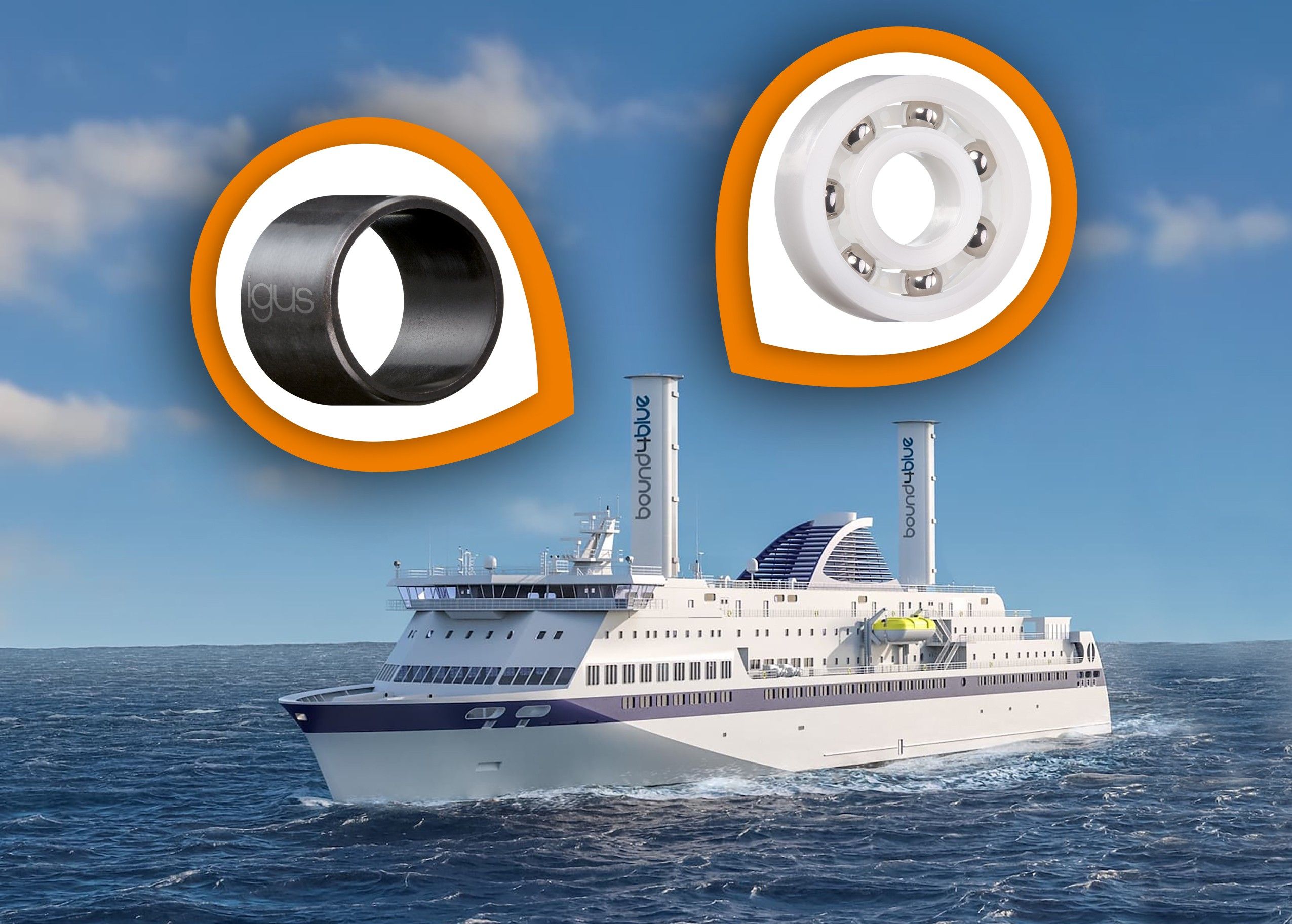 Picture PM1822-1The plain and radial deep groove ball bearings from igus withstand even rough seawater while protecting the environment thanks to lubrication-free dry operation.  (Source: igus GmbH)PRESS CONTACT:Alexa Heinzelmann		Head of International Marketingigus® GmbH	Spicher Str. 1a	51147 Cologne	Tel. 0 22 03 / 96 49-7272aheinzelmann@igus.net		www.igus.eu/pressABOUT IGUS:igus GmbH develops and produces motion plastics. These lubrication-free, high-performance polymers improve technology and reduce costs wherever things move. In energy supplies, highly flexible cables, plain and linear bearings as well as lead screw technology made of tribo-polymers, igus is the worldwide market leader. The family-run company based in Cologne, Germany, is represented in 35 countries and employs 4,900 people across the globe. In 2021, igus generated a turnover of €961 million. Research in the industry's largest test laboratories constantly yields innovations and more security for users. 234,000 articles are available from stock and the service life can be calculated online. In recent years, the company has expanded by creating internal startups, e.g. for ball bearings, robot drives, 3D printing, the RBTX platform for Lean Robotics and intelligent "smart plastics" for Industry 4.0. Among the most important environmental investments are the "chainge" programme – recycling of used e-chains - and the participation in an enterprise that produces oil from plastic waste.The terms "igus", “Apiro”, "chainflex", "CFRIP", "conprotect", "CTD", “drygear”, "drylin", "dry-tech", "dryspin", "easy chain", "e-chain", "e-chain systems", "e-ketten", "e-kettensysteme", "e-skin", "e-spool”, "flizz", “ibow”, “igear”, "iglidur", "igubal", “kineKIT”, "manus", "motion plastics", "pikchain", "plastics for longer life", "readychain", "readycable", “ReBeL”, "speedigus", "tribofilament“, "triflex", "robolink", “xirodur”, and "xiros" are protected by trademark laws in the Federal Republic of Germany and internationally, where applicable. 